PORTAFOLIO DE SERVICIO UNIVERSAL DE TURISMO MARZO A DICIEMBRE 2020CONDICIONES COMERCIALES:Niños menores de 2 años cancelan $30.000, de asistencia médica Niños de 2 a 4 años, tienen solo el servicio de Transporte y Tarjeta de asistencia médica Niños de 5 a 10 años deben compartir habitación con mínimo 2 adultos Acomodación en habitación Múltiple (3 o 4) pasajeros por habitación) •  Tarifas para pasajeros originados en Bucaramanga Tarifas de grupo sujetas a la disponibilidad y aplican en temporada baja CLÁUSULA DE RESPONSABILIDAD:   El organizador de estos programas turísticos, Agencia de Viajes UNIVERSAL DE TURISMO. Se hace responsable ante los usuarios o viajeros, por la total prestación y calidad del servicio descritos en estos programas. La Agencia de Viajes, organizadora y sus demás operadores se acogen en su integridad a la cláusula de responsabilidad en el artículo 3 del decreto 053 del 18 de enero del 2010 y sus posteriores reformas. UNIVERSAL DE TURISMO. Está comprometida con el código de conducta que ordena proteger a los menores de edad, de acuerdo con el artículo 16 de la Ley 679 del 2001 que lo tipifica. UNIVERSAL DE TURISMO. Se exime de cualquier responsabilidad por gastos generados por paros, huelgas, cierre de frontera, cierre de carreteras, cierre de aeropuertos, mal clima, accidentes, asonadas, terremotos y afines, Nos reservamos el derecho de efectuar cambios de itinerario, hoteles, fechas de viajes o transportes terrestres cuando aplique cualquier de estos imprevistos. INFORMACION IMPORTANTE PARA SU RESERVA:   Nombre completo, fecha de nacimiento, número de identificación. Menores de edad, que no viajen con sus padres, es obligatorio el permiso de los padres notariado. TARIFAS SUJETAS A CAMBIOS SIN PREVIO AVISO Actualización: 15 Marzo de 2020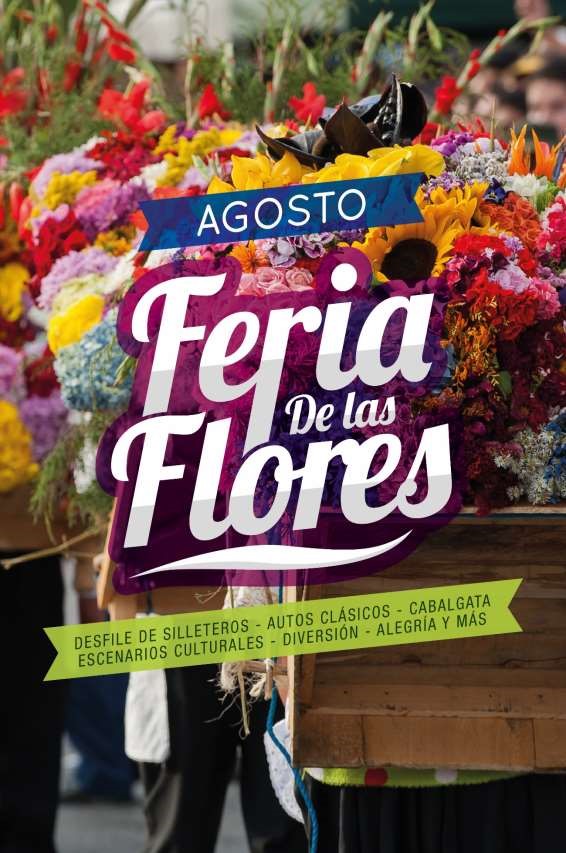 MEDELLÍN FERIA DE LAS FLORES AGOSTO 2020Plan de 3 noches y 4 díasHotel Mediterráneo o similar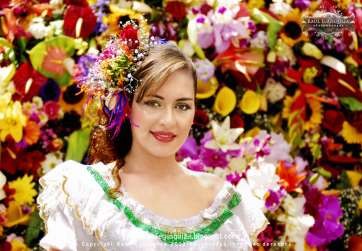    INCLUYE   Transporte full equipo.                                    Alojamiento en hotel.                                 Refrigerio en el viaje de ida.  Guía profesional. Tarjeta de asistencia médica. 4 desayunos y 4 almuerzos PLAN DE VIAJE Piedra del Peñol (no incluye tiquete de ingreso), Recorrido en barco por la represa de Guatapé. Paseo al cerro Nutibara, pueblito paisa. Parque Berrio (arte Botero) y Plazoleta de flores. Final del concurso nacional de trova. Desfile de autos clásicos y antiguos Desfile de silleteros (no incluye palco)Tour de compras en centros comerciales.City tour en metro y metro cable. Tour de flores en santa helena Sabaneta (fondas y muestra gastronómica)Santuario de la Madre Laura. Nota: niños de 2 a 4 años pagan transporte y asistencia medica MEDELLÍN FERIA DE LAS FLORES AGOSTO 2020Plan de 2 noches y 3 días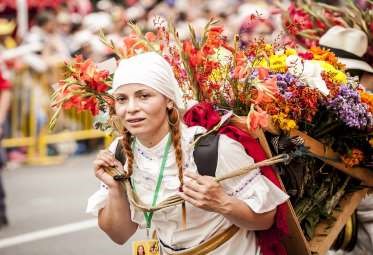 Hotel AMBAR o similar INCLUYE   Transporte full equipo.                                        Alojamiento en hotel.                                 1 refrigerio  3 desayunos, 3 almuerzosGuía profesional. Tarjeta de asistencia médica. PLAN DE VIAJE Piedra del Peñol (no incluye tiquete de ingreso)- Recorrido en barco por la represa de Guatapé. Paseo al cerro Nutibara, pueblito paisa. Parque Berrio (arte Botero) y Plazoleta de gigantes de flores. - Desfile de silleteros (no incluye palco)Tour de compras en centros comerciales. City tour en metro y metro cable. Santuario de la Madre Laura. Nota: niños de 2 a 4 años pagan transporte y asistencia medica HACIENDA NAPOLESPlan de 1 día  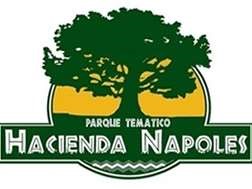 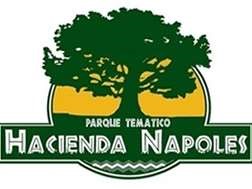 Hora de salida: 12:10 amINCLUYE   Transporte servicio especial.                                           1 desayuno y 1 almuerzo. Guía profesional. Tarjeta de asistencia médica. entrada al parque hacienda Nápoles. PLAN DE VIAJE	 Pasaporte safari ilimitado a todas las atracciones del parque hipopótamos, fauna, primates, felinos, Vanesa etc. Río salvaje, acuasauros y cataratas Victoria. Nota: tarifas de entrada al parque con piscinas pagando en la taquilla: Niños de 1 año, igual o mayor de 90 cm de estatura	$80.000  Niños de 1 año, menores a 90 cm de estatura			$40.000 MEDELLÍN Y HACIENDA NÁPOLESPlan de 2 noches y 3 días  Hotel Mediterráneo o Laureles o similar  INCLUYE   Transporte servicio especial.                                           Alojamiento en hotel.                                 3 desayunos, 3 almuerzos y 1 refrigerio. Guía profesional, Asistencia Médica. PLAN DE VIAJE Piedra del Peñol (no incluye tiquete de ingreso) Recorrido en barco por la represa de Guatapé. Paseo al cerro Nutibara, pueblito paisa. Parque Berrio Arte Botero, Tour de compras en centros comerciales, Santuario de la Madre Laura. Pasaporte safari ilimitado a HACIENDA NAPOLES piscinas: río salvaje, acuasauros, cobras y cataratas Victoria. Nota: tarifas para niños menores de 2 años, entrada al parque con piscinas, pagando en la taquilla: niño igual o mayor de 90 cm de estatura $80.000, niño menor a 90 cm de estatura, $40.000 MEDELLÍNCARNAVAL DE LUCES y HACIENDA NÁPOLESPlan de 2 noches y 3 días Hotel Mediterráneo o Laureles o similarFecha: Diciembre 2020INCLUYE  Transporte servicio especial.                                           	 Alojamiento en hotel.                                 3 desayunos 3 almuerzos y 1 refrigerio. Guía profesional, tarjeta de asistencia médica.PLAN DE VIAJE Piedra del Peñol (no incluye tiquete de ingreso) Recorrido en barco por la represa de Guatapé. Paseo al cerro Nutibara, pueblito paisa. Parque Berrio Arte Botero, Tour de compras en centros comerciales, Santuario de la Madre Laura. Recorrido de luces  Pasaporte safari ilimitado a HACIENDA NAPOLES piscinas: río salvaje, acuasauros, cobras y cataratas Victoria. Nota: tarifas para niños menores de 2 años, entrada al parque con piscinas, pagando en la taquilla: niño igual o mayor de 90 cm de estatura $80.000, niño menor a 90 cm de estatura, $40.000. MEDELLÍN Y HACIENDA NÁPOLES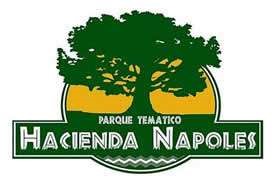 Plan de 3 noches y 4 díasHotel zona de Laureles INCLUYE   Transporte full equipo.                                         Alojamiento en hotel.                                 1 refrigerio  Guía profesional tarjeta de asistencia médica. 4 desayunos 4 almuerzos  PLAN DE VIAJE Piedra del Peñol (no incluye tiquete de ingreso) Recorrido en barco por la represa de Guatapé. Paseo al cerro Nutibara, pueblito paisa. Parque Berrio Arte Botero, Tour de compras en centros comerciales, Santuario de la Madre Laura. Pasaporte safari ilimitado a HACIENDA NAPOLES piscinas: río salvaje, acuasauros, cobras y cataratas Victoria. Nota: tarifas para niños menores de 2 años, entrada al parque con piscinas, pagando en la taquilla: niño igual o mayor de 90 cm de estatura $80.000, niño menor a 90 cm de estatura, $40.000 DESTINO:CARTAGENA, TOLU, 
EJE CAFETERO, GUAJIRA SANTA MARTA  MEDELLIN, BOYACA DESTINO:CARTAGENA, TOLU, 
EJE CAFETERO, GUAJIRA SANTA MARTA  MEDELLIN, BOYACA HORA DE SALIDA:06:00 p. m.08:00 p. m.09:00 p. m.HOTEL ADULTOAcomodación Múltiple ADULTO Acomodación DobleNIÑO(5 a 10 años)NIÑO   (2 a 4 años)MEDITERRANEO $720.000 $780.000 $680.000 $200.000 ZONA DE LAURELES $550.000 $600.000 $520.000 $200.000 HOTEL ADULTOAcomodación Múltiple ADULTO Acomodación DobleNIÑO(5 a 10 años)NIÑO  (2 a 4 años)ZONA DE LAURELES $450.000 $490.000 $430.000 $180.000 ADULTO y NIÑONIÑO(2 a 4 años)$220.000 $190.000 HOTEL ADULTOAcomodación Múltiple ADULTO Acomodación DobleNIÑO(5 a 10 años)NIÑO(2 a 4 años)MEDITERRANEO$520.000 $550.000 $490.000 $180.000 ZONA DE LAURELES $450.000 $480.000 $430.000 $180.000 HOTELADULTOAcomodación MúltipleADULTO Acomodación DobleNIÑO(5 a 10 años)NIÑO(2 a 4 años)MEDITERRANEO $520.000 $550.000 $490.000 $180.000 ZONA DE LAURELES $450.000 $480.000 $430.000 $180.000 ADULTOAcomodación MúltipleADULTO Acomodación DobleNIÑO(5 a 10 años)NIÑO(2 a 4 años)$580.000 $620.000 $550.000 $180.000 